Christ Lutheran ChurchWeek at a GlanceJuly 28– August 4Today, July 28   Christmas in July9:30am         Worship-In Person & Live Streamed11:00am       His Grace Service (Sanctuary)5:00pm         OA (Founder’s Room)Monday, July 29No Events plannedTuesday, July 309:00am          Cover G’s (Social Hall)11:30am        DayTimer’s LunchBunch (Hof’s Hut, Blflr Blvd)6:00pm          His Grace Prayer Service (Sanctuary)Wednesday, July 319:45am          Bible Study (Zoom format)Thursday, August 16:00pm         OA (Founder’s Room)Friday, August 2No Events plannedSaturday, August 3No Events PlannedSunday, August 49:30am         Worship-In Person & Live Streamed11:00am       Worship & Music Committee Meeting (Founder’s Room)11:00am       His Grace Service (Sanctuary)5:00pm         OA (Founder’s Room)Altar flowers this morning are given to the glory of God in thanskgiving by Matt and Rebecca Green as they rejoice in 40 years of marriage.Please take a moment after worship to sign up to sponsor altar flowers for the coming months.  Altar flowers can be sponsored in honor or memory of loved ones or in thanksgiving for special occasions. On your Sunday, be sure to take your arrangement home so you can enjoy it for the whole week. The 2024 flower chart is on the door of the Usher’s Room in the Narthex.  Each arrangement sponsored is $45.  Please make your check out to Christ Lutheran and place in the offering plate. Thank you so much.Church in Society’s giving focus for July is Lutheran Social Services’ (LSS) fundraising for school supplies.  LSS is raising money to purchase uniforms and school supplies for families in our community.  If you would like to contribute, please mark your monetary gifts for “LSS School.”  Thank you so much for your generosity. There are 5 Wednesdays this month so we will once again be preparing and serving dinner for Christian Outreach in Action clients.  Watch for the clipboards being passed around to donate food and serving items as well as signing up to help cook and serve on Wednesday, July 30.Thank you to Ingrid Fuelleman-Ramos for helping out in the office while Kim was away.  This was a great help and great company for Pastor Nikki.Thank you to everyone who helped make Sue Bredenkamp’s funeral service the warm and comforting event that Sue would’ve been proud of. Those who helped as worship assistants and preparing the sanctuary and the volunteers for set up, preparation of food, serving and clean up are gratefully appreciated.  Sue taught us all well.The Healing Power of the Holy SpiritWe pray for:Members at Home or in Care Centers: Laurie Ennen, Ione Marchael, Sydney Nichols, Bary & Janice Schlieder, and Frances Willms.  Those struggling with illness or other concerns: Don Darnauer, Kathleen Davis, Judy Haenn, Daniel Howard, Shannon Howard, Chris and Sheryl Hunter, Andrea Joseph,  Chris and Kathy Klute-Nelson, Karen Koch, Kristine Trost, Kurt Weisel, Rich Williams, Gary & Linda Zimmerman.*Family & Friends: Barbara, Noah, Carolina, Bob Anderson,  Lois Brown,  Jeff Chan, Charlie and David Corm, Mary Croes, Denise Davis, Brechin Flournoy, Cindy Gray, Susan, Kylie & Crystal Huber, Bryan Koenen, Barb Korsmo, Katrina Lahr, Sue Lance, Tim & Mimi Philips, Kristina & Scott Randolph, Sharry Reed, Sandra Reyes, David & Debra Sarvela, Marlene Shafer, Vicki Thompson, Kathy Vonbuskirk, Jessica West, Marilyn Winebarger, Doris, Marc, and Adrianna Wurzel. *Please use the blue prayer request form found in your pew pocket to add individuals or families to these lists. Names are included on the prayer list for 30 days unless specific requests are made through the office.We also pray for the ongoing work of: + Linda Gawthorne among the Kogi people of Colombia  + First responders who provide safety, security, and care + Those serving in our nation's military, especially: Samuel Brown, Ryan Dorris,      Morgan Llewellyn, Johnny Luna, Austin Marsh, Jim Reeder, Steven,      Brina and Michael Navarro.  + Congregations of the Greater Long Beach Conference. + We remember our unhoused neighbors, who find themselves without shelter      and a place to call home. We pray for their safety, health, and wellness. We      commit to treating them with compassion and working to combat systemic      issues that leave our neighbors in need. This morning’s worship assistants:Assisting Minister: Robin BlackLector: Lisa CottrellCommunion Assistants: Bryce Bonilla-Haenn, Ron & Angie Nelson Greeter: Claudia FitzpatrickHealing Minister: Shannon HowardCoffee Cart: Bryce Bonilla-HaennAltar Guild: Valerie Weisel and Ann WilliamsUshers: Shannon and Steve Howard                                                      Thank you all.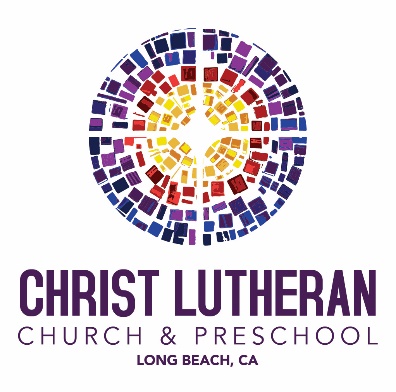 6500 E. Stearns Street, Long Beach, CA 90815christlutheranlb.com562.598.2433Pastor                                                         Rev. Nicole Fielder, pastor@christlutheranlb.comOffice Manager                                           Kim Croes, officemanager@christlutheranlb.comPreschool Director                                                                     Lisa Clinton, info@clplb.com Choir Director                                                                      Kim Philips, kimsings@msn.comAccompanist							                Roger HalvorsonA/V Technicians                                                                           Brad Croes and Josh BakerMissionary to Colombia  						   Linda Gawthorne 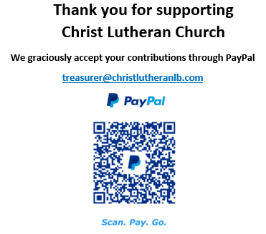 